La familiaDirections: Draw a line to match the family vocabulary to the pictures below. **Parents: For nonreaders, please help your student do homework orally.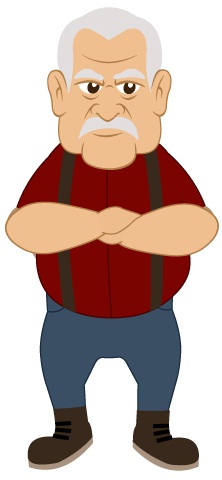 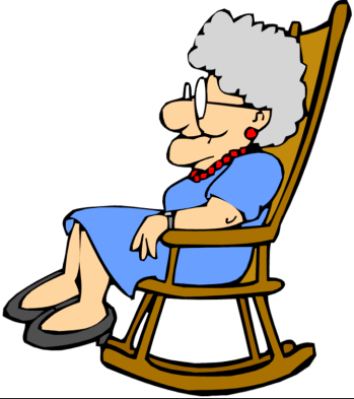 La madreEl hermanoLa abuela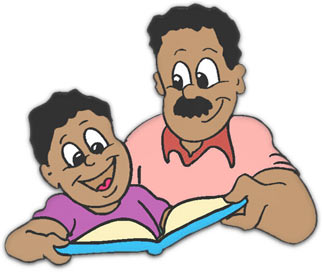 El padreEl abueloLa hermana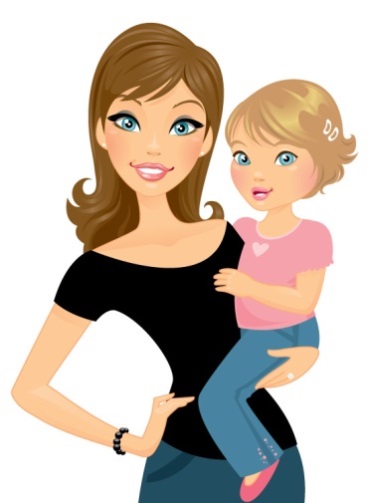 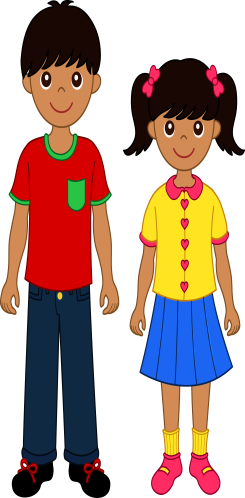 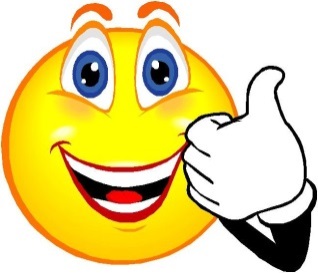 Extra! Practice conversation with a family member by asking his or her name in Spanish by asking:“¿Cómo te llamas?”Also, ask how he or she is feeling using the Spanish phrase:“¿Cómo estás?”Teach your family member the correct responses in Spanish:  muy bien, bien, más o menos, mal, y muy mal.